Liceo Técnico Talcahuano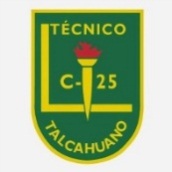 Lengua y literatura		Depto. Lenguaje 2020		Primeros medios.Lectura guiada para Farenheit 451 (Ray Bradbury).Fahrenheit 451 es una novela distópica del escritor estadounidense Ray Bradbury, publicada en 1953 y considerada una de sus mejores obras.Es por ello que antes de comenzar a leer el libro es muy importante que conozcas el término de DISTOPIA.Observa la siguiente imagen y analiza.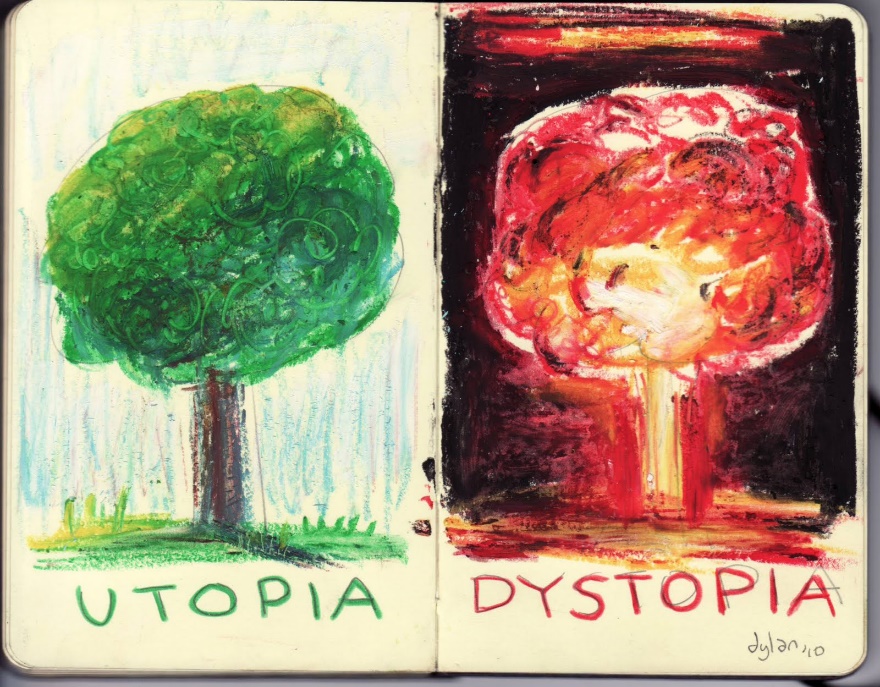 En los últimos años, Utopía y distopía son términos que están de moda. Sobre todo en el cine y en la literatura. Seguramente habrás escuchado hablar o leído reseñas de sociedades utópicas o de sociedades distópicas en libros o películas exitosas. Por ejemplo, películas como “Los Juegos del hambre” o “Divergente” son un claro ejemplo de sociedades distópicas. Pero ¿Cuál es el significado de estas palabras? Al comenzar a leer recuerda fijarte bien en los siguientes aspectos:Tipo de narrador presente (Omnisciente, objetivo, protagonista o testigo).Personajes principales.¿Qué historia se está contando?Tiempo y espacio donde se desarrollan las acciones.Escribe los hechos relevantes para la comprensión de la obra.BUSCA TODAS LAS PALABRAS QUE DESCONOZCAS DEL TEXTO PARA UNA MAYOR COMPRENSIÓN.Lee como mínimo media hora al día.Marca con post-it momentos de la lectura que te llaman la atención, puedes además anotar tus dudas para consultarlas posteriormente.Recuerda que esta lectura será evaluada posteriormente.Puedes encontrar el libro online en esta página:http://www.librosdearena.es/Biblioteca_pdf/farenheit%20451.pdfNOMBRE:__________________________________________________________________________________________________________CURSO:______________CONTENIDOS:CONTENIDOS:Lectura domiciliaria: Farenheit 451.Lectura domiciliaria: Farenheit 451.Lectura domiciliaria: Farenheit 451.La utopía promueve una sociedad ideal, sin defectos, donde los ciudadanos viven en paz y armonía, gozando de igualdad de deberes y derechos, garantizados por el estado.La distopía destaca y promueve los defectos de la sociedad. Dicha sociedad es indeseable para la mayoría pero se mantiene por la fuerza.